C16-A - Visualizador de flujo por burbujas de hidrógeno
TP 3: Flujos internos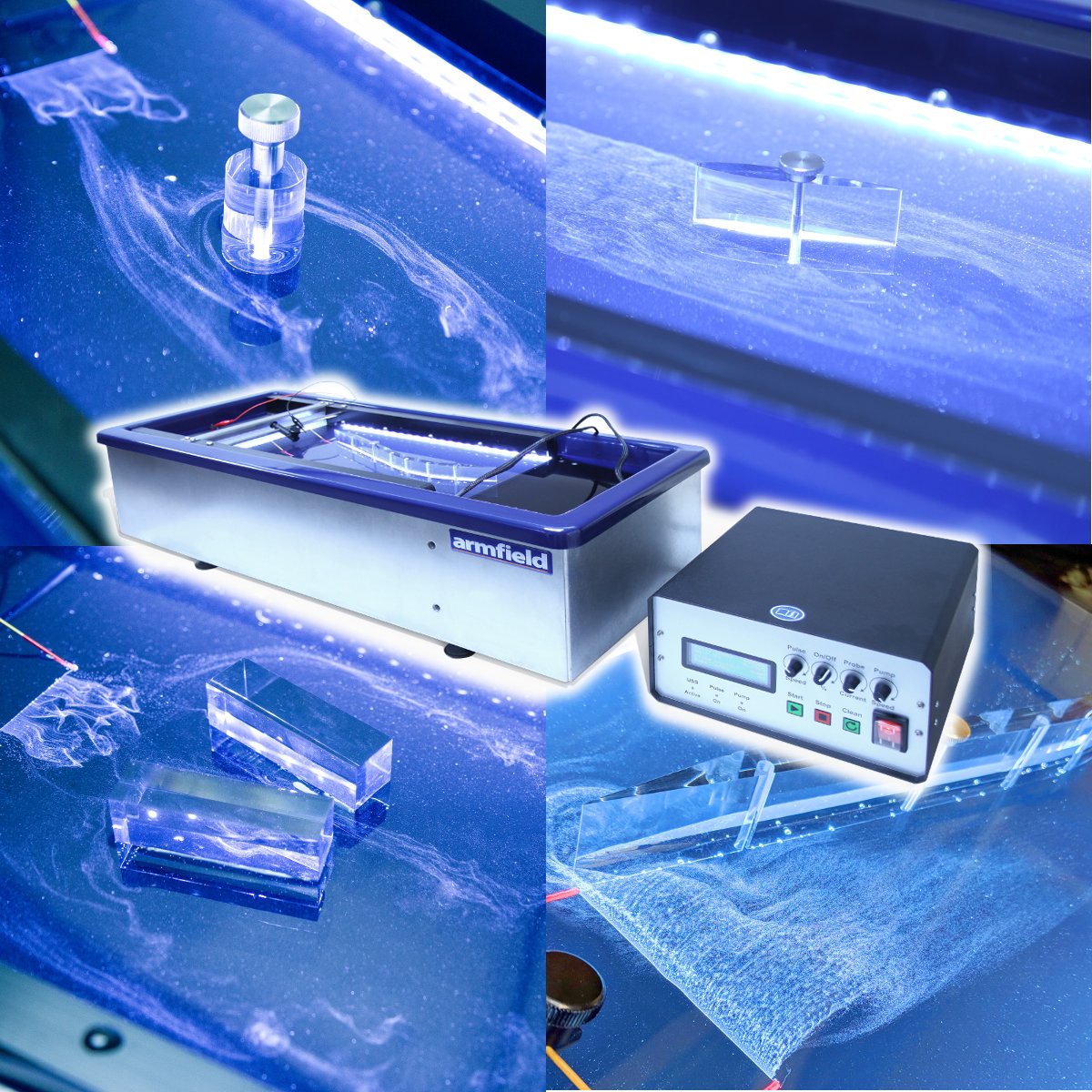 Previa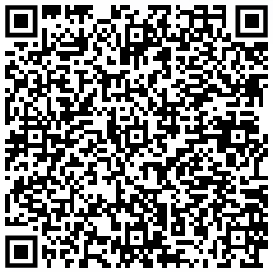 Hay un cuerpo de información previa que es imprescindible que tengas en cuenta antes de comenzar este trabajo experimental. Lo vas a encontrar en:https://tecnoedu.com/recursos/UNLCHidrologia/ManualesCastellano/C16-A_RecomendacionesGenerales.docx Conducto RectoEl flujo en un conducto recto es un caso especial de flujo de capa límite. En este caso, hay capas límite que crecen desde todos los lados.Finalmente, estas capas se unen de modo que todo el conducto queda lleno de capa límite.El caso más sencillo a considerar es el de un conducto bidimensional con una capa límite que crece desde las paredes superior e inferior.La principal diferencia entre el flujo en un conducto y el de una placa plana es que la corriente libre debe acelerarse.Esto ocurre porque el flujo másico en una capa límite simple es menor que en el ancho correspondiente de la corriente libre.Por lo tanto, a medida que aumenta el espesor de la capa, la "corriente libre" en el centro del conducto debe acelerarse para mantener un flujo másico constante.A cierta distancia aguas abajo de la entrada al conducto, después de que se han encontrado las capas límite de ambos lados, los perfiles de velocidad alcanzan una forma de equilibrio y se dice que el flujo está completamente desarrollado.La forma del perfil de velocidad dependerá de si el flujo es laminar o turbulento como antes.El crecimiento de las capas límite hasta lo que es visualmente casi idéntico al flujo completamente desarrollado se puede observar colocando las dos placas planas largas a una distancia de 25 mm y colocando un cable plano a través de las ranuras en varios puntos a lo largo de la longitud.La corriente eléctrica debe pulsarse para producir líneas finas o, si se prefiere, bandas de burbujas separadas por 18 mm.El perfil parabólico obtenido en flujo laminar se producirá cuando el flujo medio sea de unos 25 mm/s y el perfil turbulento más plano de unos 175 mm/s.Este último flujo es demasiado rápido para observarlo con claridad, pero igualmente se puede observar a grandes rasgos.Probá a comparar los perfiles laminares y turbulentos obtenidos en el mismo punto de un conducto (a unos 26 anchos de conducto desde la entrada)La distancia desde la entrada a un conducto sobre el cual se establece el flujo varía con las condiciones de entrada y el número de Reynolds del flujo.Para el flujo laminar, Schlichting (p. 171) sugiere la relación: 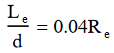 Donde: Le = la distancia (longitud) desde la entrada antes de que se obtenga el flujo completamente desarrolladod = el ancho del conductoRe = Número de Reynolds basado en el ancho del conducto De acuerdo con esta fórmula, se debe obtener un flujo laminar completamente desarrollado en 23 anchos de conducto a 25 mm/sLa cuestión del establecimiento de un flujo plenamente desarrollado no es de ninguna manera tan simple como podría sugerir la fórmula anterior y de ninguna manera existe una aceptación universal de esta ecuación.Para el flujo turbulento hay aún menos acuerdo. De hecho, es muy difícil decidir cuándo se ha alcanzado este estado.La distancia desde la entrada depende nuevamente del número de Reynolds, pero a 175 mm/s Re = 4000. Por lo tanto, un valor de 30 anchos del ducto no es descabellado.Transición: flujo laminar a turbulento De experimentos anteriores se desprende fácilmente que existe un punto crítico en el que hay una transición de flujo laminar a turbulento.El experimento clásico de Reynolds en una tubería utilizó un chorro de tinte para detectar esta transición.Se puede realizar un experimento muy similar utilizando la técnica de la burbuja de hidrógeno.Probablemente esto sea mucho más fácil de configurar.Se puede construir un conducto largo como antes y montar el cable a través de él cerca del extremo aguas abajo, donde es probable que el flujo se desarrolle por completo.Este cable debe estar aislado en todo menos en una porción de 1 mm en el centro.Una corriente continua de burbujas marcará así una línea de corriente central.En caudales muy bajos, esta línea de corriente permanecerá recta y constante.Si se aumenta gradualmente el flujo llegará un momento en el que el chorro de burbujas empezará a oscilar lentamente de un lado a otro.A velocidades aún mayores, las burbujas comenzarán a difundirse hacia los lados a medida que se establece un flujo turbulento.La velocidad de transición se puede medir para varios anchos de conducto, desde 6,5 hasta 50 mm.Secciones de entrada El flujo en un conducto depende marcadamente de las condiciones de entrada a cierta distancia aguas abajo.En un túnel de viento, por ejemplo, en la mayoría de los casos se requiere una velocidad uniforme a través de la sección de trabajo, por lo que la capa límite debe ser delgada.Además, el nivel de turbulencia debe mantenerse bajo.Para ello se emplea un tipo especial de sección de entrada.En un túnel de circuito abierto; el aire es aspirado hacia un conducto comparativamente ancho que está conectado a la sección de trabajo mediante una sección de transición en forma de 'S'El planteamiento sugerido para llegar a la ecuación de continuidad es una contracción bidimensionalEl efecto de esto es doble.La aceleración del aire en dirección aguas abajo reduce la turbulencia de la corriente.Dado que la aceleración en un flujo suave implica una caída de presión, la capa límite tiende a crecer menos rápidamente o incluso a adelgazarse.Es esencial que los radios de curvatura no sean demasiado pequeños, o es probable que se produzca una separación a pesar del gradiente de presión favorable general.Utilizando las placas planas largas para formar un conducto de 25 mm de ancho junto con las placas muy cortas, se pueden examinar varias secciones de entrada.En todos los casos, se recomienda instalar un cable de 75 mm, aislado en secciones y alimentado continuamente con corriente para producir líneas de corriente, de 50 a 75 mm aguas arriba de la entrada.De esta manera se pueden detectar regiones de separación dentro de la entrada al conducto.El nivel de turbulencia se evalúa mejor colocando un cable aislado en sección en la primera ranura dentro del conducto y pulsando la corriente para producir cuadrados de burbujas.Si el flujo aguas abajo es de aproximadamente 25 mm/s, la contracción debería causar una perturbación mínima en los cuadrados.Sólo se verá la distorsión debida al crecimiento de una capa límite laminar.Una entrada con bordes afilados provocará turbulencias considerables.